Лексическая тема: «Человек во вселенной. Тайны космоса».(12.04- 16.04. 2021 г.)                            Уважаемые родители! Предлагаем вам в любое свободное время провести занимательные упражнения  и игры с ребенком:1. Упражнение «Отгадай-ка»Чтобы глаз вооружитьИ со звездами дружить,млечный путь увидеть, чтобнужен мощный (телескоп).    Телескопом сотни летИзучают жизнь планетНам расскажет обо всемУмный дядя (астроном).-Астроном- он звездочет,Знает все на перечет!Только лучше всех видна В небе полная (луна).  У ракеты есть водительНевесомости любительПо английски «астронавт»А по русски (космонавт)-Космонавт сидит в ракетеПроклиная все на свете-На орбите как назлоПоявилось (НЛО). 2. Упражнение «Что с начало? Что потом?»-Ребята посмотрите на экран скажите, что вы увидели с начало, а что потом?(С начало я увидел (а) одну звезду (планету, ракету, летающую тарелку, а потом много звезд (планет, ракет, летающих тарелок). Сначала я увидел (а) один космический корабль (телескоп, скафандр, а потом много космических кораблей, (телескопов, скафандров). С начало я увидел (а). одного космонавта (астронома, пришельца, а потом много космонавтов (ас трономов, пришельцев). И. т. д.3.  Упражнение «Скажи наоборот».Игра с мячом. Дети стоят полукругом. Воспитатель называет слово и его признаки и бросает мяч ребенку. Ребенок возвращает мяч и подбирает слово-признак, противоположное по значению. Игра продолжается.-Близкая планета – далекая планета.-Яркая звезда – тусклая звезда.-Большая ракета – маленькая ракета.Маленький звездолет – большой звездолет.-Злой гуманоид- добрый гуманоид.4.  Упражнение «Назови ласково»-Звезда – звездочка-Космический корабль – космический кораблик-Солнце – солнышко._Космонавт - космонавтик.-Скафандр – скафандрик.-Звездочет - звездочетик.Ребята, кто знает как называется планета, на которой мы с вами живем? (Земля). Вокруг нашей планеты Земля вращаются спутники –Луна. Как вы думаете, если бы на луне жили человечки, как бы они назывались? (Лунатики). И сейчас мы с вами полетим в гости к лунатикам.5. Физминутка «Полет на луну».Отправляемся в полетНа волшебный звездолетНадевай скорей скафандры!Занимай скорей места!С космодрома мы взлетаем,Прямо к звездам улетаем!Полетели, полетели,До Луны мы долетели,Походили, посмотрелиИ обратно прилетели.6. Игра-викторина «Угадай-ка».
- Самая большая и горячая звезда во вселенной (Солнце).
- Человек, который летает в космос (космонавт).
- Как называется, летательный аппарат, в котором летят в космос? (Космический корабль).
- Как называется и животное, и созвездие? (Медведица).
- Почему на земле есть день и ночь? (Планета вращается вокруг себя)
- Кто был первым космонавтом, полетевшим в космос? (Юрий Гагарин).
- Кто еще побывал в космосе кроме людей? (Собаки Белка и Стрелка, мыши, крысы, кролики и даже шимпанзе).
- Как назывался космический корабль, на котором Гагарин совершил свой первый полет? («Восток»)
- Какой праздник наша страна празднует каждый год 12 апреля? (День космонавтики).7. Познавательное развитие ФЭМП Совершенствовать навыки счета в пределах 10; учить понимать отношения рядом стоящих чисел: 6 и 7, 7 и 8, 8 и 9, 9 и 10.   • Развивать умение ориентироваться на листе бумаги, определять стороны, углы и середину листа.   • Продолжать формировать умение видеть в окружающих предметах форму знакомых геометрических фигур (плоских).8. Пальчиковая гимнастика  «Космонавт»В звёздном небе звёзды светят(показываем звёзды, пальчики переплетаются)Космонавт летит в ракете(изображаем полёт ракеты: руки вверху соединить)День летит, ночь летит (загибаем пальцы)И на землю вниз глядит (изображаем иллюминатор)9. Рисование  «Ракета»Показ способа изображения ракеты- Я рисую сначала прямоугольный корпус у ракеты. Он достаточно крупный. Ракета может лететь в любом направлении, как вы захотите. Затем я треугольный кончик и треугольные крылья. Затем рисуем круглые иллюминаторы. Помните, что корпус ракеты и иллюминаторы должны быть разного цвета, чтобы они не слились.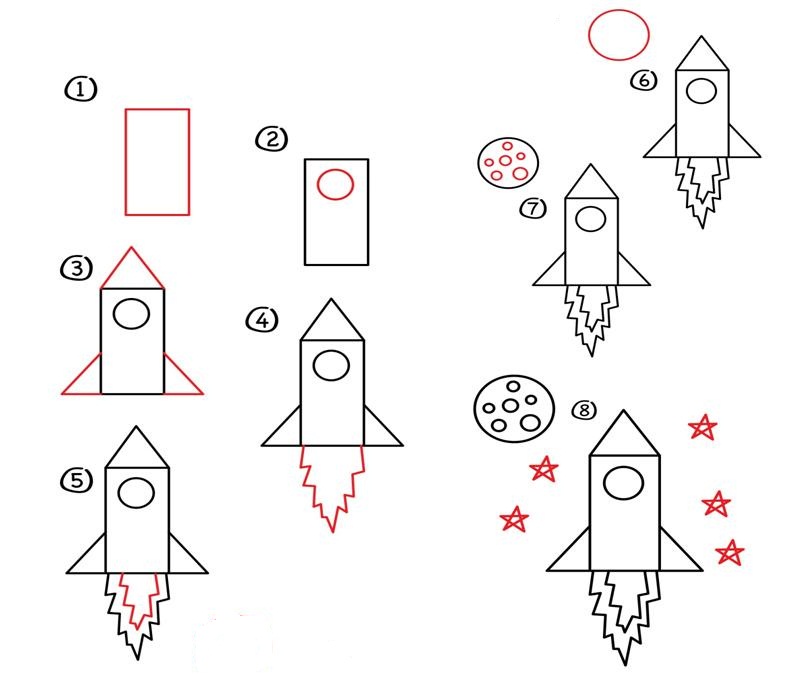 10. Аппликация «Космический корабль»1)Складываем бумагу пополам, шаблон накладывайте аккуратно, придерживайте бумагу, чтобы не скользила, обводите контур ровно, четко;2) вырезать, соблюдая правила безопасности при работе с ножницами;3) аккуратно наклеивайте заготовки на картон, распределяя их по всему листу.4) украшаем космическое пространство и ракету, пайетками, звездами и тому подобное.11. Лепка «Летающие тарелки и спутники»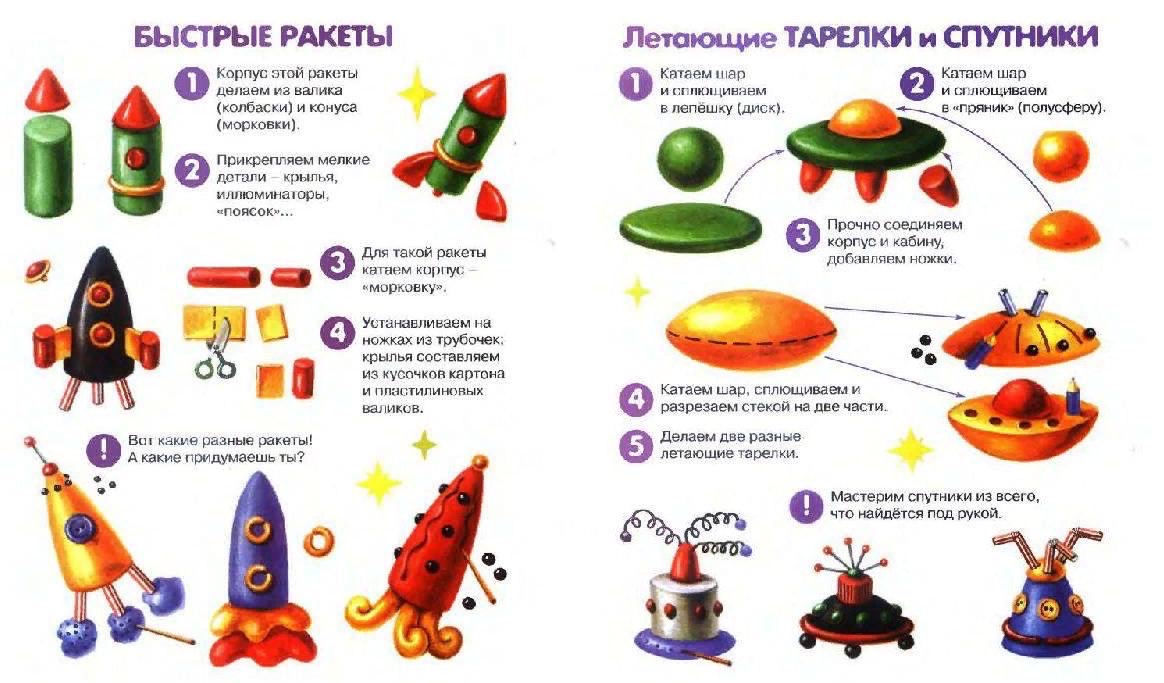 